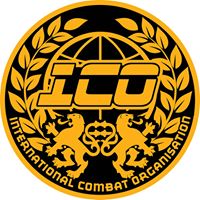 RING CONTINUOUS RULES IN BRIEFRing continuous is a controlled ring or mat based discipline.The power level is CONTROLLED STRIKES to the head ESPECIALLY FOR 12YRS AND UNDER, heavier contact to the body is allowed but NOT! for TKO or KO!.A standing count can ONLY be given to a fighter for poor conditioning, i.e a fighter not fit or in good shape! For the fight and NOT!  For a knock down TKO or KO.Warnings are 2 x verbal then YELLOW card Then RED card = disqualification but referee may use discretion and jump to any level he or her see fit.The above warnings are for any foul breaking of rules or excess power.A yellow card may result in a minus point should Referee deem fit!Scoring is based on clean offensive hits to a legal target, but defence, ring craft, fitness, range of technique applied may also be taken into account.Scoring techniques = legal tech to legal target, Boxing. Legal kicks above the waist to legal target.No elbows or spinning back fistScoring targets = front and side of head, front and side of body.The SCORING is on a 10-9 must system and offensive and defensive fighting is scored.Winner of round will get 10 points.Loser of round will get 9 points.A drawn round will see 10 points each.An 8 count for poor condition will result in a 8 point round for that fighter.A minus point will reduce score accordingly.Duration of rounds:	Elimination style competitions.Kids 12yrs & under = 2 x 1 minJnr 13-15yrs = 2 x 1minCadet 16-18yrs = 2 x 1.5 minAdult 19 -35yrs = 2 x 2 minAdult 36yrs + Vets maters = 2 x 1.5 min 1 min rest may be used.In event of a draw the 1 x extra round and decision must be made.This may change on the day of competition at promoter’s discretion!Gala event titles will be contested over 5 rounds and time duration is the same as age limit stated above.Equipment required:Kids and Jnrs = 10 oz boxing gloves in good condition. (NO SMALL COMPRESSED 10 OZ GLOVES ALLOWED)Adults = 10 oz Boxing glovesHead GuardShin pads and kick bootsGroin guard Male/Female advisableMouth guard long pants (kick boxing style)Club T shirt